MINISTRY OF DEFENCE & MILITARY VETERANSNATIONAL ASSEMBLYQUESTION FOR WRITTEN REPLY1501.	Dr P J Groenewald (VF Plus) vra die Minister van Verdediging en Militêre Veterane:(1)	Watter getal luukse voertuie bo R600 000 deur die SA Nasionale Weermag vir senior bestuur in die boekjare (a) 2014-15, (b) 2015-16, (c) 2016-17, (d) 2017-18 en (e) 2018-19 aangekoop is;(2)	wat die totale koste in elke vermelde boekjaar vir die vermelde luukse voertuie was;(3)	watter (a) fabrikaat, (b) model en (c) hoeveelheid van elke soort luukse voertuig in elke boekjaar aangekoop is;(4)	of sy ‘n verklaring oor die aangeleentheid sal doen?			NW2821A(Translation):[Dr P J Groenewald (FF Plus) to ask the Minister of Defence and Military Veterans:†(1)	What number of luxury vehicles exceeding R600 000 were purchased by the SA National Defence Force for senior management in the (a) 2014-15, (b) 2015-16, (c) 2016-17, (d) 2017-18 and (e) 2018-19 financial years;(2)	what was the total cost of the specified luxury vehicles in each specified financial year;(3)	what (a) make, (b) model and (c) quantity of each type of luxury vehicle was purchased in each financial year;(4)	whether she will make a statement on the matter?   			NW2821E]REPLY:No luxury vehicles exceeding R600 000 were purchased by the SA National Defence Force (SANDF) in the 2014-15 to 2016-17 financial years.  Twenty luxury vehicles were procured in the 2017-18 financial year, and two vehicles were procured in the 2018-19 financial year.   The total cost of the specified luxury vehicles in each specified financial year is as indicated in Enclosure 1. The (a) make, (b) model and (c) quantity of each type of luxury vehicle is as indicated in Enclosure 1.Enclosure 1SER NOFINANCIAL YEARNUMBER OF VEHICLES PROCUREDNUMBER OF VEHICLES PROCUREDNUMBER OF VEHICLES PROCURED12014/15NILNILNIL22015/16NILNILNIL32016/17NILNILNIL42017/18202020VEHICLE MAKE AND MODELCOSTSERVICE/DIVISIONMercedes Benz V2500 7 SeatedR1, 027, 804. 00Joint Operations DivisionMercedes Benz V2500 7 SeatedR1, 027, 804. 00Joint Operations DivisionMercedes Benz V2500 7 SeatedR1, 027, 804. 00Joint Operations DivisionAudi 6 R    631, 365.06Joint Operations DivisionBMW 540iR    831, 976. 80Joint Operations DivisionBMW X5R    916, 883. 50SA ArmyBMW X5R    916, 883. 50SA ArmyBMW330D R    635, 200. 00SA Military Health Services BMW X5R    947, 633. 50SA Military Health Services BMW 540iR    849, 526. 80SA Military Health Services BMW750iR 1, 683, 811. 04   Logistics DivisionBMW750iR 1, 559, 340. 00Logistics DivisionAudi Q7R     964, 723. 11Logistics DivisionAudi Q7R     964, 723. 11Logistics DivisionAudi Q7R     964, 723. 11Logistics DivisionMercedes Benz V2500 7 SeatedR     812, 574. 00 Logistics DivisionMercedes Benz V2500 7 SeatedR     812, 574. 00 Logistics DivisionMercedes Benz V2500 7 SeatedR     812, 574. 00 Logistics DivisionMercedes Benz V2500 7 SeatedR     812, 574. 00 Logistics DivisionBMW 540iR     823, 326.80Defence Intelligence DivisionR19, 023824.3352018/19222BMW520iR     651, 862. 47Defence Foreign RelationsBMW540iR     812, 563. 87 Defence Foreign RelationsR 1, 464, 426. 34    GRAND TOTALR20, 488, 250. 67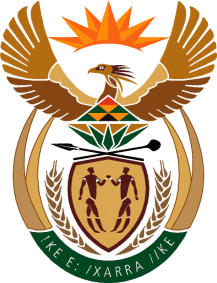 